Haute LivingJuly 15, 2019https://hauteliving.com/2019/07/top-7-socal-wellness-hotels/672132/ 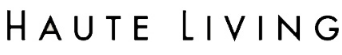 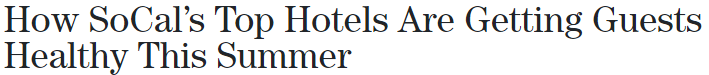 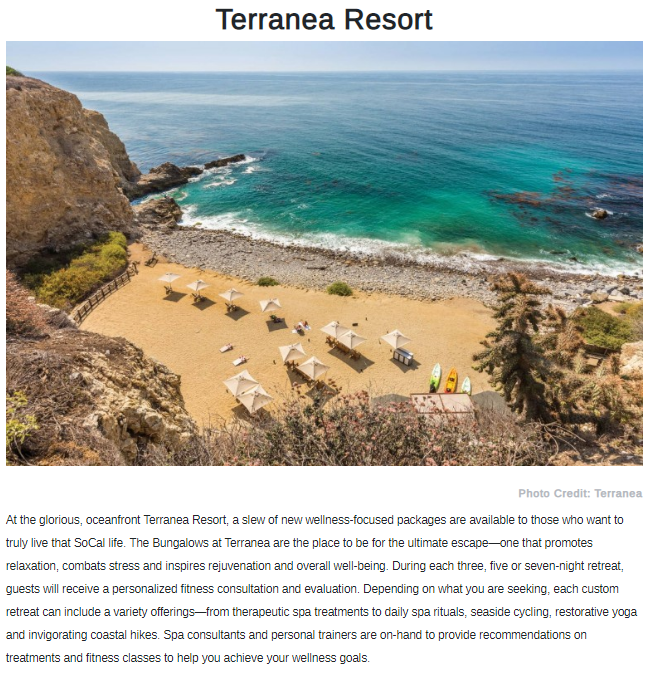 